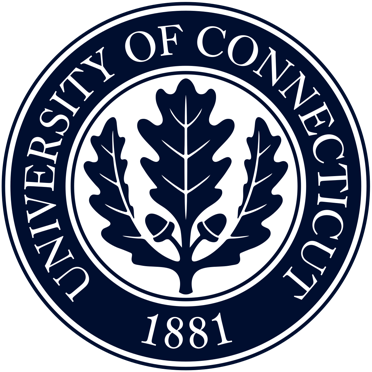 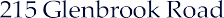 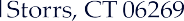 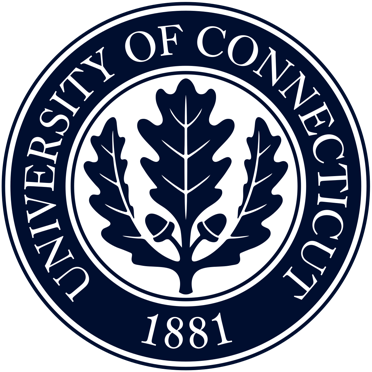 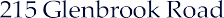 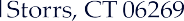 EDUCATIONPh.D. English, Michigan State University, 2021Certificate in Women’s and Gender Studies, Michigan State University, 2021M.A. English, Georgia Southern University, 2015B.A. English, Kennesaw State University, 2012RESEARCH & TEACHING INTERESTSAfrican American Literature since 1895 & Afro-Diaspora Studies and Literature; Queer Theory; Black Feminism and Women of Color Feminisms; Decolonial Feminisms/Decolonial Thought; Gender & Sexuality Studies; Comparative Ethnic Studies; Race, Racism & the Human; Decolonial Literatures; Poetics.EXPERIENCEAssistant Professor, CurrentUniversity of Connecticut, Department of English Women’s, Gender, and Sexuality StudiesDoctoral Student, 2015-2021Michigan State University, Department of EnglishUniversity Distinguished Fellow, 2015-2021Michigan State University, Department of EnglishFull Time Instructor, 2016-2019Michigan State University, Department of EnglishMSU Inter-Group Race Dialogues Facilitator, 2017-2018Michigan State University, Oﬃce for Inclusion and Intercultural InitiativesPEER REVIEWED PUBLICATIONSBOOKSMouths of Rain: An Anthology of Black Lesbian Thought. The New Press, 2021. (Reviewed by The Atlantic, Publisher’s Weekly, Literary Hub, Library Journal, Elle, Refinery 29, The Root, Ms. Magazine). Winner of the Lambda Literary Award Best LGBTQ Anthology and the Publishing Triangle Judy Grahn Award for Lesbian Non-Fiction (2022). PEER REVIEWED JOURNAL ARTICLES AND BOOK CHAPTERS“The Black Lesbian Body.” Black Bodies in American Literature, ed. Cherene Sherrard-Johnson, Cambridge UP,  forthcoming  January 2023.“Black Vestibules.” The Black Scholar, in progress, November 2022. “Black Lesbian Socialists and the intimacies of empire,” in progress. “Cheryl Clarke, Decolonization, and the lesbian body,” in progress.  PUBLIC INTELLECTUAL WORKINTERVIEWS & PODCASTSInterview with “Queer Lit” podcast (UK), May 2022.“Celebrating the Power of the Black Lesbian Literary Tradition,” interview with Black   Women Radicals, 2021. “Black Lesbian Thought,” interview with Black Perspectives (AAIHS), 2021.  Interview with Stonewall Museum about Mouths of Rain: An Anthology of Black             Lesbian Thought, 2021. https://www.artscalendar.com/event/join-the-stonewall-museum-for-a-zoom-conversation-with-author-and-editor-briona-simone-jones/“Poetry for Me is Queer: Blackspace Interview with Alexis Pauline Gumbs.” blackspaceblog.com,     2017.BOOK AWARDS, ACADEMIC GRANTS & FELLOWSHIPSJune 2022-2024 The Summer Institute on Tenure and Professional Development (SIPTA) ScholarJune 2022 The Lambda Literary Award Winner of the Best LGBTQ AnthologyMay 2022  The Publishing Triangle Winner of the Judy Grahn Award for Lesbian Nonfiction 2015–2021 Michigan State University Distinguished Fellow, $135,0002020-2021  Dissertation Completion Fellowship, $20,0002018-2019 Michigan State University Summer Research Abroad Grant, $12,0002018-2019 Michigan State University Scholar Research Grant, $5,0002017-2018 Michigan State University Summer Support Fellowship, $7,0002017-2018 Michigan State University Research Grant, $5,0002016-2017 Michigan State University Summer Support Fellowship, $7,000PRESENTATIONSGUEST LECTURES“Mouths of Rain: An Anthology of Black Lesbian Thought.” New York University. November 2022. “Black Archive.” Michigan State University. November 2022. “Black Lesbian Bodies.” Georgia Tech University. April 2022.“Afro-Diasporic Afterlives: The Archive, Refusal, and the Disappeared.” Cornell University. March   2022. “Black Lesbian Aesthetics.” Michigan State University. February 2022.”“Black Lesbian Radical Tradition.” University of California at Santa Barbara. April 2021. “Wholly Earth, Black Feminist Ecologies and Sustainable Futures.” Albright College. April 2021. “Mouths of Rain: An Anthology of Black Lesbian Thought.” Electric Marronage. March 2021.  “Citizen Scholars 210: Colonial Disasters and Resistance: Puerto Rico’s Present Past 1898-2018.”    Michigan State University. April 2019.“African American and African Studies 390: Land, Love, and The Uses of the Erotic.” Michigan State                           University. April 2018. “English 300: Poetics and Prose: Audre Lorde.” Kennesaw State University. June 2017.PANEL AND ROUNTABLE PRESENTATIONSJones, B. “Black Lesbian Bodies.” Presenting paper at the American Studies Association (ASA), New Orleans, LA. 2022. Jones, B. “Neither Care Nor Profit: Black Lesbian Poetics and the Erotics of Sovereignty.” Presented paper at the National Women’s Studies Association (NWSA), San Francisco, CA. 2019.Jones, B. “Sovereign Erotics and Black Lesbian Poetics: A Gesture Towards Wholeness.” Presented paper at the American Studies Association(ASA), Honolulu, HI. 2019.Jones, B. “Decolonial Approaches to Literature, Film, and Visual Arts.” Paper presented at the North Eastern Modern Language Association (NEMLA), Washington, D.C. 2019.Jones, B. “Disidentification, and Men on Boats.” Panelist, Michigan State University, Department of Theatre. 2018.Jones, B. “Today is Not the Day: Pleasure, Precarity, and The Lorde.” American Studies Association(ASA), Atlanta, Georgia. 2018.Jones, B. “Cheryl Clarke and The Profundity of the Black Lesbian Body.” Paper presented at theNational Women’s Studies Association (NWSA), Atlanta, Georgia. 2018.Jones, B. “Black Girl Epistemic Landscapes.” Paper presented at the Caribbean Philosophical Association(CPA), Dakar, Senegal. 2018.Jones, B. “Critical Race English Education.” Panelist, Michigan State University. 2018.Jones, B. “Mute Opposable Evidence,” or The Body/Poem as Witness and Opposition: Toward a Counter-Forensic Poetics of Abolition.” (Rob Halpern), Panelist, Michigan State University. 2018.Jones, B. “Queer Conversations: Black Queer Youth, Identity, and Black Lesbian Poetics.” Paper presented at Queer Conversations, Michigan State University. 2018.Jones, B. “Multiplicity as Methodology: Black Lesbian Poetics and Prose.” National Women’s Studies Association (NWSA), Baltimore, Maryland. 2017.Jones, B. “Writing in Fire: Honoring the Life and Legacy of Michelle Cliﬀ.” Paper presented at theCaribbean Philosophical Association (CPA), Brooklyn, NY. 2017.Jones, B. “The Articulation of Multiplicity: A Black Lesbian Poetics Methodology.” Paper Presented at the Southern Eastern Women’s Studies Association Conference (SEWSA), Atlanta, Georgia, 2017.Jones, B. “Rooted in Margins: The Survivance Writings of Black Women.” Paper presented at the Celebrating African American Literature Conference (CAAL), Penn State University, State College, Pennsylvania. 2016.Jones, B. “Dimensions of the Erotic: A Textual Analysis of Audre Lorde’s ‘On a night of the full moon.’” Paper presented at the Caribbean Philosophical Association Conference (CPA), The University of Connecticut, Storrs, Connecticut. 2016.Jones, B. “A Litany for Survival: The Life and Work of Audre Lorde.” Michigan State University Film Collective, 2016.Jones, B. “Critical Institutions: Machines.” Roundtable Participant at Michigan State University. 2016.Jones, B. “An Exploration of Trauma, Identity Construction, and the Suppression of the Erotic in Edwidge Danticat’s Breath, Eyes, Memory.” Paper Presented at The Ohio State University Violent Bodies Conference, Columbus, Ohio. 2015.Jones, B. “Immanence and Inauthenticity: The Poetics of Lorde and de Beauvoir.” Paper Presented at the Florida State History and Identity Conference, Tallahassee, Florida. 2014.Jones, B. “Immanence and Inauthenticity: The Poetics of Lorde and de Beauvoir.” Paper presented at    the Georgia Southern Research Symposium, Statesboro, Georgia. 2014.Jones, B. “The New American Poetries in Black and White.” Chaired at the American Literature Association Symposium on American Poetry. 2014COURSESASSISTANT PROFESSOR: UNIVERSITY OF CONNECTICUT WGSS 3252, Genders and SexualitiesENGL 4613W, Advanced LGBT LiteratureENGL 2214W, African American LiteratureWGSS 4994W, Senior SeminarINSTRUCTOR OF RECORD: MICHIGAN STATE UNIVERSITYWS 202, Introduction to Contemporary Feminisms and Gender TheoriesWS 492, Advanced Seminar in Women’s and Gender’s StudiesEnglish 802, Literary Criticism and Theory: Race, Gender, and The HumanEnglish 355, Readings in Sexuality and LiteratureWomen’s Studies 201: Sexuality and LiteratureEnglish 210, Foundations of Literary StudiesEnglish 210, Foundations of Literary StudiesIntegrative Studies 207, Literatures, Cultures, and IdentitiesINSTRUCTOR OF RECORD: GEORGIA SOUTHERN UNIVERSITYWorld Literature 2112, Graduate AssistantWorld Literature 2112, Graduate Assistant   OUTREACH AND FACILITATIONGraduate Assistant for Women of Color Initiatives2018-2020Coordinated speaker series for Women of Color Scholars, Activists, and Artists. Facilitated workshops, panels, and events for visiting Scholars and Artists-in Residence.Responsible for logistics, event construction, and public relations.Research Workshop Facilitator for Race, Pedagogy, and Literature2017-2019Facilitated speaker series, panels, and content that center race, pedagogy, and literature.Created content that addresses interlocking oppressions (race, gender, sexuality, class).Responsible for funding and building relationships across campus with various departments and colleges.Race Dialogue Facilitator for MSU Intergroup Dialogues2017-2018Constructed content for special topic, “intersectionality.”Organized weekly meetings with student attendees and led discussions that centered race, gender, and sexuality.Facilitated dialogues with co-facilitator that addressed historical and contemporary  discourses about race and the efficacy of dialogical engagement.SERVICE2021-PresentMember, Graduate Curriculum Committee (WGSS, UCONN)Member, Undergraduate Curriculum Committee (WGSS,UCONN)Member, Seminars, Symposia & Scholarly Development (English, UCONN)2018-2021Editor, The Alliances for Graduate Education and the Professoriate2017-2019Facilitator, Race, Pedagogy, and Literature Research Workshop. (English, MSU)2016-2017Search Committee Member. African Americanist Hire. (English, UCONN)2014-2015Graduate Student Representative. MSU Department of EnglishMEDIA/ DIGITAL  CONTRIBUTIONS2019MSU English Grad Program: MSU Department of English Graduate Education: https://www.youtube.com/watch?v=RIaXtwdCvuw2018MSU English Grad Program Podcast: “MUSE Scholars Program” https://soundcloud.com/ msugradenglish/muse-scholars-program-1PROFESSIONAL MEMBERSHIPS/ AFFILIATIONSAmerican Studies Association Modern Languages AssociationNational Women’s Studies Association Caribbean Philosophical Association